Publicado en Madrid el 13/03/2024 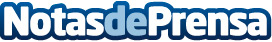 Grupo Lasser muestra la importancia de los sistemas de extracción de humos en incendios para proteger vidas y propiedadesLos incendios son situaciones devastadoras que pueden ocurrir en cualquier momento y lugar, poniendo en peligro vidas y propiedadesDatos de contacto:Grupo LasserGrupo Lasser900321111Nota de prensa publicada en: https://www.notasdeprensa.es/grupo-lasser-muestra-la-importancia-de-los Categorias: Nacional Madrid Seguros Industria Otras Industrias Construcción y Materiales http://www.notasdeprensa.es